Italské listyJednou z charakteristických oblastí Čapkova tvůrčího portfolia jsou cestopisy. Karel Čapek v nich zachycoval vlastní dojmy z cest po Evropě. Cestou po Apeninském poloostrově zachytil v Italských listech… Pracovní list pro žáky středních škol je součástí kolekce Karel Čapek, jejímž záměrem je připomenout tuto výraznou osobnost českého literárního, novinářského i kulturního života desátých až třicátých let minulého století. Úvodní video představuje spisovatele, novináře a překladatele Karla Čapka a zasazuje jeho život do dobových politických souvislostí.    Osudy a dílo Karla Čapka_________________________________________________Ukázka z knihyBudiž po pravdě řečeno: s krásou Neapole to je tak trochu švindl. Neapol není krásná, pokud se na ni nedíváte zdálky. Zdálky to leží zlatě ve sluníčku, moře je modré, jak si jen můžete představit, tuhle napřed pěkná pinie, tamhle to modré je Capri, Vesuv vydechuje kousek bělavé vaty, Sorrento daleko a čisťounce svítí, – bože, je to hezké. A pak se udělá soumrak, vše promodrá a proskočí světélky, a teď to je celý polokruh jiskřiček, a po moři se nese loď a svítí zelenými, modrými, zlatými světly: bože, je to hezké! Ale pojď do města, člověče; putuj ulicemi, mrkej na vše českými kukadly a těš se jak můžeš z malebnosti tohoto života; za chvíli ti bude z něho trochu nanic. Snad jsou ty ulice pitoreskní; ale rozhodně jsou velmi ošklivé. Potloukáš se pod girlandami špinavého prádla, raze si cestu mezi všelikou verbeží, osly, všiváky, kozami, dětmi, auty, koši se zeleninou a jinými podezřelými svinstvy, dílnami, jež vyhřezly přes chodník do půl ulice, odpadky, plavci, rybami, drožkami, hlavaticemi, kameloty, načesanými holkami, umazanými haranty rozvalenými na zemi; všecko se tlačí, povykuje, řeže bez milosti do hovad, vyvolává, nabízí, řve, práská bičem a šidí. Jak se zdá, pravým živlem Neapolitána je něco prodávat; vezme se židle, staré šle, tři svíčky a smradlavá kambala; pak se nad tím po celý den zpívá jakési zaklínání, a to je obchod smíšeným zbožím. Tuhle ubohý slepec prodává sedm holí; slituješ se a kupuješ jednu; ubohý slepec chce za ni dvacet lir, ty mu dáš pět a jdeš; věz tedy, že jsi se strašně napálil. Tady jde chlapík, nese na rameně židli, a aby mu nebylo smutno, troubí si pochod na křídlovku. Měl jsem to neštěstí, že jsem přijel do Neapole půl hodiny po italském králi; bylo patrně velké vítání, ulice jsou zataraseny drožkami, auty, kárami, osly, nejdivnějšími rachotinami; aby jim ušla chvíle, kopou kočové do svých hovad a práskají biči, šoféři vytrubují, všecko zběsile řve, někde v přístavu houkají děla; jakživ jsem neslyšel takovou melu. A lidi, italské parádní uniformy, to vám je teprve merenda! Nikdy bych nevěřil, že může mužský na sebe navěšet takové baldachýny, péra, šňůry, třapce a šerpy, lampasy, chocholy, postroje a lanoví, krumplování, cecíky, pozamenty a girlandy jako velcí i malí hodnostáři této malebné země. Abych nezapomněl, viděl jsem pak krále ujíždět ulicemi; nadšený lid mu... jednoduše tleskal, jako v divadle. (K. Čapek: Italské listy. In Cestopisy. Praha, Československý spisovatel 1980, s. 20–21; dostupné z: https://web2.mlp.cz/koweb/00/03/34/75/36/italske_listy.pdf)  Označte v textu pasáže, kterými se vypravěč obrací ke čtenáři:Nalezněte v textu pejorativní výrazy a vysvětlete jejich význam: ………………………………………………………………………………………………………………………………………………………………………………………………………………………………………………………………………………………………………………………………………………………………………………………………………………………………………………………………………………………………………………………………………………………………………………………………………………………………………………………………………………………………………………Označte v textu pasáže, ve kterých se uplatňuje ich-forma: Vysvětlete, jak se v Čapkově vnímání Neapole uplatňuje kontrast:………………………………………………………………………………………………………………………………………………………………………………………………………………………………………………………………………………………………………………………………………………………………………………………………………………………………………………………………………………………………………………………………………………………………………………………………………………………………………………………………………………………………………………………………Napište alespoň dva výrazy, které vystihují Čapkovy dojmy z Neapole:………………………………………………………………………………………………………………………………………………………………………………………………………………………………………………………………………………………………………………………………………………………………………………………………………………………………………………………………………………………………………………………………………………………………………………………………………………………………………………………………………………………………………………………………Zjistěte význam následujících slov v textu:pozament……………………………………………………………………………………………………………………………………………………………………………………………………………………………………………………………………………………………………………………………………………hovado……………………………………………………………………………………………………………………………………………………………………………………………………………………………………………………………………………………………………………………………………………kambala……………………………………………………………………………………………………………………………………………………………………………………………………………………………………………………………………………………………………………………………………………girlanda……………………………………………………………………………………………………………………………………………………………………………………………………………………………………………………………………………………………………………………………………………merenda……………………………………………………………………………………………………………………………………………………………………………………………………………………………………………………………………………………………………………………………………………pitoreskní……………………………………………………………………………………………………………………………………………………………………………………………………………………………………………………………………………………………………………………………………………Co jsem se touto aktivitou naučil(a):………………………………………………………………………………………………………………………………………………………………………………………………………………………………………………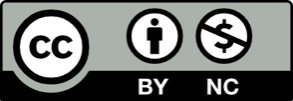 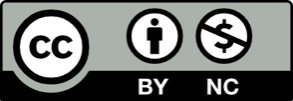 